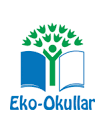 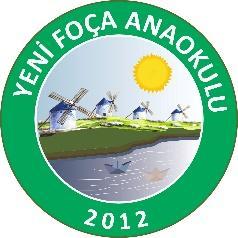 YENİFOÇA ANAOKULU2023-2024 EĞİTİM ÖĞRETİM YILIEKO OKULLAR EYLEM PLANI OKULUN KATILDIĞI İL/İLÇE: İZMİR/FOÇA KONU BAŞLIĞI: ÇÖP-ATIK/GERİ DÖNÜŞÜMTARIHFAALIYETSORUMLUEKIM 2023* Yıllık eylem planının hazırlanarak Eko‐ Okul Ulusal Koordinatörlüğüne gönderilmesi ve sınıf öğretmenlerine dağıtılması.* Eko‐okul timinin oluşturulması. * Eko‐okul komitesinin oluşturulması. * Eko‐Okul panosunun yer tespiti ve içeriğinin belirlenmesi.* Tüm okulun eko-okul projesi hakkında (okula yeni katılan öğrenci, öğretmen ve okul personelinin) bilgilendirilmesi. *Velilerin proje hakkında bilgilendirilmesi ve okul web sayfasında projenin yayınlanması.* Eko‐Okul sloganın panoda ve okul duvarlarında sergilenmesi.* Atık Kağıt Toplama kutularının amacı ve kullanımı hakkında öğrencilerin bilgilendirilmesi. *Atık kağıt ve atık pil kutularının okulun belirli yerlerine yerleştirilmesi.*Tüm sınıflarda “Çöp ve Atık Nedir? Neden ayrıştırılır? Ve Faydaları Nelerdir?” konularının işlenmesi.* Mavi kapak toplama kampanyasının amacının öğrencilere anlatılması ve uygulamaya geçilmesi.KOORDİNATÖR ÖĞRETMENKOORDİNATÖR ÖĞRETMEN KOORDİNATÖR ÖĞRETMEN KOORDİNATÖR ÖĞRETMEN TÜM ÖĞRETMENLER KOORDİNATÖR ÖĞRETMEN TÜM ÖĞRENCİLER VE ÖĞRETMENLERTÜM ÖĞRETMENLER TÜM ÖĞRETMENLERKOORDİNATÖR ÖĞRETMEN, TÜM ÖĞRETMENLERTÜM ÖĞRETMENLERKASIM 2023* Okul içinde her sınıfın kendi geri dönüşüm kutularını hazırlaması ve tüm bu kutuların eko‐okul panosunun altında sergilenmesi. * Belediye başkanı ile “Çöp, Atık ve Geri Dönüşüm” konularında söyleşi yapılması ve Belediye Başkanı ile işbirliği ile ilçede geri dönüşüm sisteminin oluşturulması. * Velilere “Çevre Kirliliği ve Olumsuz Etkileri” konulu power point sunumu yapılması. * Kasım Ayı en temiz ve düzenli sınıfın seçimi ve bayrağının verilmesi. * “10 Kasım Atatürk Haftası” nedeniyle velilerden istenilen gazete ve dergi kağıtlarıyla özgün kolaj çalışması yapılarak sınıflarda Atatürk köşesinin oluşturulması. * Okul içinde her sınıfın kendi geri dönüşüm kutularını hazırlaması ve tüm bu kutuların eko‐okul panosunun altında sergilenmesi./ardından sınıflarda kullanımı* Çöp ve atık birikiminin bilinçli bir şekilde yapılması için uyarı yazılarının ilgili yerlere asılması. * Evde atık malzemelerinin nasıl değerlendirilmesi gerektiği konusunda bilgilendirme yazılarının gönderilmesi. *Tohum farkındalığı ve tohum topu yapımı* “Çevre kirliliğini yaratan nedenler ve alınması gereken tedbirler” konusunda hazırlanan dokümanların panoda sergilenmesi. *Çevre sorunlarına duyarlılık anketinin yapılması(Tüm okul velilerine  uygulanır )*Atık yağ ile ilgili deney yapılması.atık yağdan hangi canlıların etkileneceği hakkında bilgiler verilip,etkinliklerle desteklenmesi.Atık yağ toplama çalışmasının başlatılması.KOORDİNATÖR ÖĞRETMENTÜM ÖĞRETMENLERTÜM ÖĞRETMENLER VE TÜM ÖĞRENCİLER KOORDİNATÖR ÖĞRETMEN,TÜM ÖĞRETMENLERKOORDİNATÖR ÖĞRETMEN EKO TİMTÜM ÖĞRENCİLER VE VELİLER KOORDİNATÖR ÖĞRETMEN,TÜM ÖĞRETMEN VE ÖĞRENCİLERKOORDİNATÖR ÖĞRETMENTÜM ÖĞRETMENLERTÜM ÖĞRETMEN VE ÖĞRENCİLERKOORDİNATÖR ÖĞRETMENKOORDİNATÖR ÖĞRETMEN VE TÜM VELİLERTÜM ÖĞRETMENLERARALIK 2023*Atık malzemelerden müzik aleti yapımı(pet şişe, ilaç kutuları, plastik bardak vb…) Yapılan müzik aletleri ile orff dersinde ritim çalışmaları yapılması. *Okul içinde ”Ayın En Temiz Sınıfı”nı seçerek, osınıfa bayrak verilmesi*Kompost Yapımı Etkinliği Atölyesi*Yeniden Kullan etkinliği yapımıve değerlendirme yapılması* “Çöpler Kaç Yılda Yok Oluyor” konulu videoların sınıflarda izlenip velilerle paylaşılması.TÜM ÖĞRETMENLERKOORDİNATÖR ÖĞRETMEN, EKO‐ TİM  KOORDİNATÖR ÖĞRETMEN, TÜM ÖĞRETMEN VE ÖĞRENCİLERKOORDİNATÖR ÖĞRETMEN, TÜM ÖĞRETMEN VE TÜM ÖĞRENCİLER KOORDİNATÖR ÖĞRETMEN, TÜM ÖĞRETMENLERTÜM ÖĞRETMENLER OCAK 2024*Enerji tasarrufu haftası ile ilgili tüm sınıflarda sanat etkinlikleri çalışmalarının yapılıp panoda sergilenmesi. * Ocak ayı en temiz ve düzenli sınıfının seçilmesi ve bayrağının verilmesi.*Ocak  ayı sınıf dışı gününün yapılması*1. Dönem sonu raporu hazırlanarak eko‐okul ulusal koordinatörlüğüne ulaştırılması.TÜM  ÖĞRETMENLERKOORDİNATÖR ÖĞRETMEN VE EKO‐TİMTÜM ÖĞRENCİLER VE ÖĞRETMENLER KOORDİNATÖR ÖĞRETMEN ŞUBAT 2024*Birinci dönemde yapılan çalışmaların değerlendirilmesi* Bilinçli tüketici olmak; okul, ev eşyalarının korunması hakkında tüm öğrencilerin bilgilendirilmesi ve velilerle sosyal medya aracılığı ile paylaşılması. *Şubat  ayı sınıf dışı gününün yapılması* Şubat ayı en temiz ve düzenli sınıfının seçilmesi ve bayrağının verilmesi. * Evde cam şişe,plastik kutu,plastik bardak vb. atık malzemelerin oyuncağa çevrilmesi konulu aile katılım projesinin uygulanması ve etkinliklerin okulda sergilenmesi.EKO‐TİM VE TÜM ÖĞRETMENLER KOORDİNATÖR ÖĞRETMEN, EKO‐TİM VE TÜM ÖĞRENCİLER  TÜM ÖĞRETMENLER          TÜM ÖĞRENCİLER KOORDİNATÖR ÖĞRETMEN VE    EKO‐TİMTÜM ÖĞRETMENLER VE ÖĞRENCİLER MART 2024* Atık yün, kumaş ve düğmelerin toplanması ve çocukların bunlar ile yaratıcı ve özgün ürünler yapması. * Tüm okulda “22 Mart Dünya Su Günü’nün” kutlanması.*Suyun önemi ve “yağmur nasıl oluşur?” deneyinin yapılması * Sınıflarda saksıda çiçek yetiştirilmesi * Okulumuz öğrencileriyle yapılacak  ağaçlandırma faaliyetleri * “21 Mart Dünya Ormancılık Günü ve Orman Haftası” ile sınıflarda bu konu ile ilgili etkinliklerin yapılması.* Orman yürüyüşü * Mart ayı en temiz ve düzenli sınıfının seçilmesi ve bayrağının verilmesi.TÜM ÖĞRETMENLER VE ÖĞRENCİLER KOORDİNATÖR ÖĞRETMEN       TÜM ÖĞRETMENLERTÜM ÖĞRENCİLERTÜM ÖĞRETMENLER TÜM ÖĞRENCİTÜM ÖĞRETMENLER TÜM ÖĞRENCİ VE VELİLERKOORDİNATÖR ÖĞRETMEN, TÜM ÖĞRETMEN, ÖĞRENCİ VE VELİLER KOORDİNATÖR ÖĞRETMEN VE EKO‐TİMNISAN 2024* Okul bahçesinde ağaçları ve çiçekleri sulamak amacıyla yağmur suyunu toplama çalışması yapılması ve okul bahçesinin belirli yerlerine kaplar yerleştirilmesi. * “23 Nisan Ulusal Egemenlik ve Çocuk Bayramı” kutlamaları çerçevesinde atık malzemeler kullanılarak dünya çocuklarının figürlerinin oluşturulması. *Atık kâğıtlardan kâğıt hamuru yapılması* Nisan ayının en temiz ve düzenli sınıfının seçilmesi ve bayrağının verilmesi. * Ambalaj atıkları,ve poşet kullanarak uçurtma yapılması. * Nisan ayı sınıf dışı gününün yapılması*Hobi bahçesine sebze dikimi yapılmasıTÜM ÖĞRETMEN  VE TÜM ÖĞRENCİLER KOORDİNATÖR ÖĞRETMEN VE EKO‐TİM VE TÜM ÖĞRETMENLERTÜM ÖĞRETMEN VE ÖĞRENCİLER KOORDİNATÖR ÖĞRETMEN VE EKO‐TİM VE TÜM ÖĞRENCİLER TÜM ÖĞRENCİLER VE VELİLER TÜM ÖĞRETMEN VE ÖĞRENCİLERTÜM ÖĞRETMEN VE ÖĞRENCİLERMAYIS 2024* Öğrencilerle okul bahçesi ve çevresinin temizlenmesi. * Kirli ve temiz toprakta çimlenme deneyinin yapılması. * Okul bahçesinde çiçek çeşitliliğini artırma çalışmasının velilerle gerçekleştirilmesi. *Atık kağıtlardan kese kağıdı yapımı. *Bahar, çevre ve doğa içerikli şarkı,tekerleme,parmak oyunu,hikayelerin okunmasıdavranışının kazandırılması* Mayıs ayının en temiz ve düzenli sınıfının seçilmesi ve bayrağının verilmesi.TÜM ÖĞRETMEN VE ÖĞRENCİLERTÜM ÖĞRETMEN VE ÖĞRENCİLERTÜM ÖĞRETMEN,ÖĞRENCİ VE VELİLERTÜM ÖĞRETMEN VE TÜM ÖĞRENCİLER TÜM ÖĞRETMEN VE ÖĞRENCİLERKOORDİNATÖR ÖĞRETMEN, TÜM ÖĞRETMEN,ÖĞRENCİ VE VELİLEREKO‐TİM, KOMİTE VE TÜM ÖĞRENCİLERHAZIRAN 2024*Ebeveynlerin çocuklarıyla,atık materyallerle  tasarladıkları kıyafetlerin sergilenmesi/sunumu * Okulumuz velileri ve öğrencileri ile Dünya Çevre Günü kapsamında “Bilinçli Çevreciler” yürüyüşünün yapılması buna ilçe halkının da katılımının sağlanması. * Toplanan katı atıkların ilgili kuruluşlara ulaştırılması. * “Eko‐Okul Eylem Planı Yıl SonuKOORDİNATÖR ÖĞRETMEN VE EKO‐ TİM KOORDİNATÖR ÖĞRETMEN, TÜM ÖĞRETMEN,ÖĞRENCİ VE VELİLERKOORDİNATÖR ÖĞRETMEN   KOORDİNATÖR ÖĞRETMEN